What is a job I would love to have? What is a job I would love to have? Gian from Brazil talks about a job he would love to have.Gian from Brazil talks about a job he would love to have.Match the words in bold with the words to the right. Then use them in the sentences below.Match the words in bold with the words to the right. Then use them in the sentences below.Hello everyone. My name is Gian, and I'm from Brazil. My question right now is, what is a job I would love to have?So my current job/career right now is I work as a music producer and film composer. So I make music, a lot of music also help other artists to make their music. And I'm also a CEO of a record label. So that's what I do right now and everything in between managing the record label and contracts and partners and selling music and all of that.So the job that I would love to have is almost like completely different thing, but for some reason I've always told myself and my family that if I ever give up on the music business, I am going to become a beekeeper. I would love to help bees. I am in love with honey. I just really love honey for some reason. My grandpa used to be in love with honey as well. I guess it comes from him, but I think bees are just wonderful creatures. And I mean, not only talking about how important they are for our ecosystem but also, I just think they are amazing.So beekeeper will be the job that I would love to have. All right, guys, hope to see you soon. Bye-bye.things like that |  randomly | not just |  from |  essentially | _____________ , I am craving potato chips.My best friend and I have _________ everything in common._____________ making tea, coffee, and sandwiches, my job can be very busy.We were _______________ our favorite books, but also our favorite movies.The homework I have today is Math, Science, and ______.Answer questions about the lesson.Match the responses below to the questions.1 What is Gian’s job now?a) A music producerb) A beekeeper2 Gian says bees are important for _______.a) our ecosystem b) plants3 Gian thinks bees are _______.a) terribleb) amazing Q1 What is your most favorite movie music?A1 Q2 Has a family member inspired you?A2 Q3 Would like to help bees?A3 Q4 What animals are most important in your home town?A4 Q5 Is there a unique job you would like?A5 ( _ ) I think birds are very important.
( _ ) Yes, I want to be a sumo wrestler.
( _ ) Yes, my grandma taught me how to bake.
( _ ) I enjoy the Star Wars theme.
( _ ) No, I would be afraid to get stung!
What are your answers to the questions?  Go  online - elllo.org
Watch the video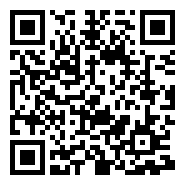 Check your answersDo free bonus  activitiesAccess more free lessonsStudy Tips!Go online to practice grammar and speaking!What is a job I would love to have? What is a job I would love to have? Gian from Brazil talks about a job he would love to have.Gian from Brazil talks about a job he would love to have.Match the words in bold with the words to the right. Then use them in the sentences below.Match the words in bold with the words to the right. Then use them in the sentences below.Hello everyone. My name is Gian, and I'm from Brazil. My question right now is, what is a job I would love to have?So my current job/career right now is I work as a music producer and film composer. So I make music, a lot of music also help other artists to make their music. And I'm also a CEO of a record label. So that's what I do right now and everything in between managing the record label and contracts and partners and selling music and all of that.So the job that I would love to have is almost like completely different thing, but for some reason I've always told myself and my family that if I ever give up on the music business, I am going to become a beekeeper. I would love to help bees. I am in love with honey. I just really love honey for some reason. My grandpa used to be in love with honey as well. I guess it comes from him, but I think bees are just wonderful creatures. And I mean, not only talking about how important they are for our ecosystem but also, I just think they are amazing.So beekeeper will be the job that I would love to have. All right, guys, hope to see you soon. Bye-bye.things like that |  all of thatrandomly | for some reasonnot just |  not only talking about from |  in between essentially | almost likeFor some reason, I am craving potato chips.My best friend and I have almost like everything in common.In between making tea, coffee, and sandwiches, my job can be very busy.We were not only talking about our favorite books, but also our favorite movies.The homework I have today is Math, Science, and all of that.Answer questions about the lesson.Match the responses below to the questions.1 What is Gian’s job now?a) A music producer (X)b) A beekeeper2 Gian says bees are important for _______.a) our ecosystem  (X)b) plants3 Gian thinks bees are _______.a) terribleb) amazing  (X)Q1 What is your most favorite movie music?A1 I enjoy the Star Wars theme.Q2 Has a family member inspired you?A2 Yes, my grandma taught me how to bake.Q3 Would like to help bees?A3 No, I would be afraid to get stung!Q4 What animals are most important in your home town?A4 I think birds are very important.Q5 Is there a unique job you would like?A5 Yes, I want to be a sumo wrestler.( 4 ) I think birds are very important.
( 5 ) Yes, I want to be a sumo wrestler.
( 2 ) Yes, my grandma taught me how to bake.
( 1 ) I enjoy the Star Wars theme.
( 3 ) No, I would be afraid to get stung!
What are your answers to the questions?  Go  online - elllo.org
Watch the videoCheck your answersDo free bonus  activitiesAccess more free lessonsStudy Tips!Go online to practice grammar and speaking!